E I N L A D U N Gzur 3. Planwanderung am Sonntag, den 24. Januar 2021 – Taunus – mit RMVHohemark – ForellengutFührung :  Annelore und Manfred Eder, Tel. 069/76 16 38Treffpunkt :  11.00 Uhr Info-Center Hohemark.  U 3Von der Hohemark laufen wir ohne große Steigungen zum Forellengut. Je nach Wetterlage den gleichen Weg wieder zurück oder als Rundweg zur Hohemark. Mit kleiner Rucksackverpflegung machen wir unterwegs eine Rast.Gesamtwanderzeit : ca. 2 ½ Std. -  Teilnehmergebühr :  3,00 €Anmeldung bis 22. Januar 2021 bei Familie Eder, Tel. 069 / 76 16 38Wegen Corona kann die Wanderung evtl. ausfallen oder nur in begrenzter Teilnehmerzahl stattfinden.E I N L A D U N Gzur 4. Planwanderung am Sonntag, den 21. Febr. 2021 – Heimatgebiet – mit RMVHolzhausenpark – HeddernheimFührung :   Brigitte und Richard Franke, Tel. 059/ 55 35 03 -  Handy 0175 817 8511Treffpunkt :  13.00 Uhr. Vor dem Eingang zum Holzhausenschlößchen JustinianstraßeWir laufen Richtung Norden, am Hessischen Rundfunk, der Bertramswiese vorbei; entlang der Dornbusch – und Heinrich-v.-Stephan- sowie  Albert-Schweitzer-Siedlung kommen wir durch Kleingärten nach Eschersheim undHeddernheim.  Rückfahrt ab Heddernheim mit den U-Bahn- Linien und Bussen.Gesamtwanderzeit :  ca. 2 – 2 ½  Stunden.  -  Teilnehmergebühr :  3,00 €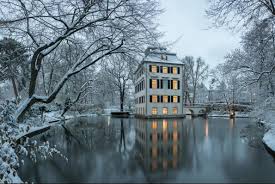 Anmeldungen bis 19. Febr 2021 bei Familie Franke, Tel. 069/55 35 03 Wenn noch Einschränkungen bezüglich Corona-Pandemie bestehen, muß die Wanderung entweder ausfallen oder mit reduzierter Teilnehmerzahl stattfinden. Frisch Auf! Der Vorstand und Wanderausschußgez. Brigitte Franke